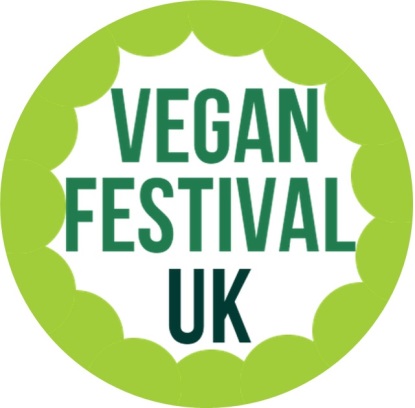 Vegan Festival Brighton welcomes exhibitors from across the UKSATURDAY 14TH  July 2018Media – Promotion via local newspapers, radio and blog interviews leading up to final date.Venue – Superb location in the heart of the city.Doors open - To public 10.30am to 4:30pm.Disabled Access – Our venue has excellent access for wheel chairs.Final Note: Don’t forget to share these pages on your website and social media.http://veganfestival.co.uk/https://www.facebook.com/brightonveganfest/https://twitter.com/veganfestivalukVegan Festival Booking FormPlease fill in and return to:  enquiries@VeganFestival.co.ukveganfestival.co.ukName: Company Name: Company AddressCompany Email: What items will you be supplying at vegan festival:__________________________________________________________________________________________________________________________________________________________________Tables required1 table (6ft) Brighton Vegan Festival = £80 Extra Space/Table = £40 If you require any other space please let us know.Do you require electricity? Additional £15.00 – Limited Supply – ANYONE SUPPLYING FOOD THIS CANNOT GIVE OFF SMOKE OR STEAM OR USE GASYesNo  TOTAL: _______________________________________________________NAME: _______________________________________________________DATE: _______________________________________________________BACS details:Sortcode: 40-12-55Account number: 30398608BOOKINGS ARE NOT CONFIRMED UNTIL PAYMENT IS MADEIf you are interested in sponsoring our event please get in touch enquiries@veganfestival.co.uk